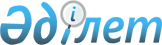 2011 жылы Текелі қаласы бойынша ақылы қоғамдық жұмыстарын ұйымдастыру туралы
					
			Күшін жойған
			
			
		
					Алматы облысы Текелі қаласы әкімдігінің 2010 жылғы 10 желтоқсандағы N 294 қаулысы. Алматы облысының Әділет департаменті Текелі қаласының Әділет басқармасында 2011 жылы 20 қаңтарда N 2-3-89 тіркелді. Күші жойылды - Алматы облысы Текелі қаласы әкімдігінің 2011 жылғы 30 желтоқсандағы N 386 қаулысымен      Ескерту. Күші жойылды - Алматы облысы Текелі қаласы әкімдігінің 2011.12.30 N 386 Қаулысымен.

      Қазақстан Республикасының "Халықты жұмыспен қамту туралы" Заңының 20-бабына сәйкес және Қазақстан Республикасы Үкіметінің 2001 жылдың 19 маусымдағы "Халықты жұмыспен қамту туралы" Қазақстан Республикасының 2001 жылғы 23 қаңтардағы Заңын іске асыру жөніндегі шаралар туралы" N 836 қаулысымен бекітілген Қоғамдық жұмыстарды ұйымдастыру мен қаржыландырудың Ережесі негізінде Текелі қаласының әкімдігі ҚАУЛЫ ЕТЕДІ:



      1. Ақылы қоғамдық жұмыстар ұсыныс пен сұранысқа сай айқындалып, жұмыссыз азаматтар үшін уақытша жұмыс орнын құру жолымен ұйымдастырылсын.



      2. Ұйымдардың тізбелері, қоғамдық жұмыстардың түрлері, көлемі мен нақты жағдайлары, қатысушылардың еңбегіне төленетін ақының мөлшері және оларды қаржыландыру көзі қосымшаға сай бекітілсін.



      3. Текелі қаласы әкімдігінің 2009 жылғы 23 желтоқсандағы N 391 "2010 жылы Текелі қаласы бойынша ақылы қоғамдық жұмыстарын ұйымдастыру туралы", (Текелі қаласының Әділет басқармасында 2010 жылдың 26 қаңтардағы 2-3-72 нөмірімен нормативтік-құқықтық актілерді мемлекеттік тіркеу тізімінде тіркелген, 2010 жылғы 5 мен 12 ақпанында "Текелийский рабочий" газетінің N 6 және 7 сандарында жарияланған) қаулының күші жойылды деп танылсын.



      4. Осы қаулының орындалуын бақылау әкімнің орынбасарлары Гүлмира Баяхметқызы Маупашеваға, Болат Далабайұлы Белдібековке жүктелсін.



      5. Осы қаулы алғаш ресми жарияланғаннан кейін күнтізбелік он күн өткен соң қолданысқа енгізіледі.      Текелі қаласының әкімі                     С. Бескемпіров

Текелі қаласы әкімдігінің

2010 жылғы 10 желтоқсадағы

N 294 "2011 жылғы Текелі

қаласы бойынша ақылы қоғамды

жұмыстарын ұйымдастыру

туралы" қаулысына

қосымша 

Ұйымдардың 2011 жылға арналған тiзбелерi, қоғамдық жұмыстардың

түрлерi, көлемi мен нақты жағдайлары, қатысушылардың еңбегiне

төленетiн ақының мөлшерi және оларды қаржыландыру көзi
					© 2012. Қазақстан Республикасы Әділет министрлігінің «Қазақстан Республикасының Заңнама және құқықтық ақпарат институты» ШЖҚ РМК
				р/сҰйымдар-

дың

тізбелеріҚоғамдық

жұмыстар

түрлеріКөлемі мен

нақты

жағдайларыҚатысушылар-

дың

еңбегіне

төленетін

ақының

мөлшеріҚаржылан-

дыру көзі

(мың

теңге)1"Текелі-

Көркейту"

мемлекет-

тік

коммунал-

дық

кәсіпорныӨңірді

экологиялық

сауықтыру

(қаланы

көгалдандыру

және

көркейту,

қала аумағын

жинау,

парктік

шаруашылықты

сақтап және

дамыту, қала

бассейнін

көркейту)

Даңқ

ескерткішін

күту және

қалыпты

күйге

келтіру;Қала

көшелерін

тазалау;Жерленген

адамдардың

зираттарын

қалыпты

күйге

келтіру,

ықшам

аудандарды

жинау;Қоғамдық

жұмыстар

тұрақты жұмыс

орындары мен

бос жұмыс

орындарын

пайдаланбай,

жұмыссыздарға

әдейі арналған;толық емес

жұмыс уақыты

режимінде

жұмыспен

қамтылған

қызметкерлерге

арналған;арнаулы білімі

жоқ адамдарды

уақытша жұмысқа

орналастыру;қоғамдық

жұмысты толық

емес жұмыс күні

жағдайында және

икемді кесте

бойынша жасау

(5 күндік толық

емес жұмыс

күні, 2 күн

демалыс

белгіленуі);толық емес

жұмыс уақыты

режимімен (5-6

сағат);жұмыс орнының

жұмыс жасауға

ыңғайлы болуы;еңбек

қауіпсіздігінің

сақталуы;еңбек ақының

уақтылы

төленуі және

тағы да басқа

қоғамдық

жұмыстардың

көлемі мен

нақты

жағдайлары

келісім–

шартта

айқындалады.Қазақстан

Республика-

сының

Заңында

белгіленген

айлық

жалақының

ең төменгі

мөлшерінде

(15999

теңге)Жергілікті

бюджет2"Текелі

қаласының

қарттар

мен

мүгедек-

терге

арналған

жалпы

үлгідегі

медицина-

лық-

әлеумет-

тік

мекемесі"

мемлекет-

тік

мекемесіҚарттар

үйінің

саябақты

көгалдандыру,

көркейту

және аумағын

тазалау;Ауыл

шаруашылығы

өнімдерін

дайындау

және ауыл

шаруашылық

жұмыстарын

жүргізуде

маусымдық

көмек

көрсету,

дәрілік

шөптерді

жинау;Қоғамдық

жұмыстар

тұрақты жұмыс

орындары мен

бос жұмыс

орындарын

пайдаланбай,

жұмыссыздарға

әдейі арналған;толық емес

жұмыс уақыты

режимінде

жұмыспен

қамтылған

қызметкерлерге

арналған;арнаулы білімі

жоқ адамдарды

уақытша жұмысқа

орналастыру;қоғамдық

жұмысты толық

емес жұмыс күні

жағдайында және

икемді кесте

бойынша жасау

(5 күндік толық

емес жұмыс

күні, 2 күн

демалыс

белгіленуі);толық емес

жұмыс уақыты

режимімен (5-6

сағат);жұмыс орнының

жұмыс жасауға

ыңғайлы болуы;еңбек

қауіпсіздігінің

сақталуы;еңбек ақының

уақтылы

төленуі және

тағы да басқа

қоғамдық

жұмыстардың

көлемі мен

нақты

жағдайлары

келісім–шартта

айқындалады.Қазақстан

Республика-

сының

Заңында

белгіленген

айлық

жалақының

ең төменгі

мөлшерінде

(15999

теңге)Жергілікті

бюджет3"Текелі

қаласының

N 1 орта

мектебі"

мемлекет-

тік

мекемесіСтадионды

көгалдандыру,

көркейту

және аумағын

тазалау,

спорттық

және мәдени

шаралардың

ауқымды

ұйымдас-

тырылуына

жағдай

жасау, әр

түрлі

мерекелердің

өткізілуіне

көмек

көрсету,

стадионда

спорт

жарыстарын

өткізуге

көмектесу;Қоғамдық

жұмыстар

тұрақты жұмыс

орындары мен

бос жұмыс

орындарын

пайдаланбай,

жұмыссыздарға

әдейі арналған;толық емес

жұмыс уақыты

режимінде

жұмыспен

қамтылған

қызметкерлерге

арналған;арнаулы білімі

жоқ адамдарды

уақытша жұмысқа

орналастыру;қоғамдық

жұмысты толық

емес жұмыс күні

жағдайында және

икемді кесте

бойынша жасау

(5 күндік толық

емес жұмыс

күні, 2 күн

демалыс

белгіленуі);толық емес

жұмыс уақыты

режимімен (5-6

сағат);жұмыс орнының

жұмыс жасауға

ыңғайлы болуы;еңбек

қауіпсіздігінің

сақталуы;еңбек ақының

уақтылы

төленуі және

тағы да басқа

қоғамдық

жұмыстардың

көлемі мен

нақты

жағдайлары

келісім–шартта

айқындалады.Қазақстан

Республика-

сының

Заңында

белгіленген

айлық

жалақының

ең төменгі

мөлшерінде

(15999

теңге)Жергілікті

бюджет4Рудничный

кентінің

әкіміКентті

экологиялық

сауықтыру,

кентті

көгалдандыру

және

көркейту,

қираған

объектілерді

қалпына

келтіру

(клуб, N 22

бала бақша,

тұрғын

секторлар

ғимарат-

тарының

қасбетін

жаңарту);Су

құбырларын

тазалау

(тазарту

станциясы,

арықтық

жүйе);Ауыл

шаруашылық

кітабын

толтыру;Жастармен

жұмыс;Қоғамдық

жұмыстар

тұрақты жұмыс

орындары мен

бос жұмыс

орындарын

пайдаланбай,

жұмыссыздарға

әдейі арналған;толық емес

жұмыс уақыты

режимінде

жұмыспен

қамтылған

қызметкерлерге

арналған;арнаулы білімі

жоқ адамдарды

уақытша жұмысқа

орналастыру;қоғамдық

жұмысты толық

емес жұмыс күні

жағдайында және

икемді кесте

бойынша жасау

(5 күндік толық

емес жұмыс

күні, 2 күн

демалыс

белгіленуі);толық емес

жұмыс уақыты

режимімен (5-6

сағат);жұмыс орнының

жұмыс жасауға

ыңғайлы болуы;еңбек

қауіпсіздігінің

сақталуы;еңбек ақының

уақтылы

төленуі және

тағы да басқа

қоғамдық

жұмыстардың

көлемі мен

нақты

жағдайлары

келісім–шартта

айқындалады.Қазақстан

Республика-

сының

Заңында

белгіленген

айлық

жалақының

ең төменгі

мөлшерінде

(15999

теңге)Жергілікті

бюджет5"Алматы

облысы

Ескелді

ауданының

қорғаныс

істері

жөніндегі

бөлімі"

мемлекет-

тік

мекемесіӘскерге

шақыру және

тізімге алу

жұмыстарға

көмек

көрсету

(шақыру

учаскесіне

азаматтарды

тіркеуге алу

және шақыру

қағаздарын

үйлерге

тарату)Қоғамдық

жұмыстар

тұрақты жұмыс

орындары мен

бос жұмыс

орындарын

пайдаланбай,

жұмыссыздарға

әдейі арналған;толық емес

жұмыс уақыты

режимінде

жұмыспен

қамтылған

қызметкерлерге

арналған;арнаулы білімі

жоқ адамдарды

уақытша жұмысқа

орналастыру;қоғамдық

жұмысты толық

емес жұмыс күні

жағдайында және

икемді кесте

бойынша жасау

(5 күндік толық

емес жұмыс

күні, 2 күн

демалыс

белгіленуі);толық емес

жұмыс уақыты

режимімен (5-6

сағат);жұмыс орнының

жұмыс жасауға

ыңғайлы болуы;еңбек

қауіпсіздігінің

сақталуы;еңбек ақының

уақтылы

төленуі және

тағы да басқа

қоғамдық

жұмыстардың

көлемі мен

нақты

жағдайлары

келісім–шартта

айқындалады.Қазақстан

Республика-

сының

Заңында

белгіленген

айлық

жалақының

ең төменгі

мөлшерінде

(15999

теңге)Жергілікті

бюджет6"Текелі

қаласының

қалалық

ауруха-

насы"

мемлекет-

тік

қазыналық

кәсіпорныАурухана

және емхана

аумағын

көгалдандыру

және

көріктендіру,

(саябақ пен

гүлбақшаны

күту,

ағаштарды

ағарту,

гүлзарларды

отырғызу

және арам

шөбін шабу,

қоршау

бағаналарын

ақтау,

гүлзарларды

және

ағаштарды

суғару);Қоғамдық

жұмыстар

тұрақты жұмыс

орындары мен

бос жұмыс

орындарын

пайдаланбай,

жұмыссыздарға

әдейі арналған;толық емес

жұмыс уақыты

режимінде

жұмыспен

қамтылған

қызметкерлерге

арналған;арнаулы білімі

жоқ адамдарды

уақытша жұмысқа

орналастыру;қоғамдық

жұмысты толық

емес жұмыс күні

жағдайында және

икемді кесте

бойынша жасау

(5 күндік толық

емес жұмыс

күні, 2 күн

демалыс

белгіленуі);толық емес

жұмыс уақыты

режимімен (5-6

сағат);жұмыс орнының

жұмыс жасауға

ыңғайлы болуы;еңбек

қауіпсіздігінің

сақталуы;еңбек ақының

уақтылы

төленуі және

тағы да басқа

қоғамдық

жұмыстардың

көлемі мен

нақты

жағдайлары

келісім–шартта

айқындалады.Қазақстан

Республика-

сының

Заңында

белгіленген

айлық

жалақының

ең төменгі

мөлшерінде

(15999

теңге)Жергілікті

бюджет7"Текелі

қаласының

кітапха-

насы"

мемлекет-

тік

мекемесіКітап қорын

жаңғыртуға

көмек

көрсету

(баспа

туындыларын

техникалық

өңдеуге

көмектесу,

кітап қорын

орналастыру);Қоғамдық

жұмыстар

тұрақты жұмыс

орындары мен

бос жұмыс

орындарын

пайдаланбай,

жұмыссыздарға

әдейі арналған;толық емес

жұмыс уақыты

режимінде

жұмыспен

қамтылған

қызметкерлерге

арналған;арнаулы білімі

жоқ адамдарды

уақытша жұмысқа

орналастыру;қоғамдық

жұмысты толық

емес жұмыс күні

жағдайында және

икемді кесте

бойынша жасау

(5 күндік толық

емес жұмыс

күні, 2 күн

демалыс

белгіленуі);толық емес

жұмыс уақыты

режимімен (5-6

сағат);жұмыс орнының

жұмыс жасауға

ыңғайлы болуы;еңбек

қауіпсіздігінің

сақталуы;еңбек ақының

уақтылы

төленуі және

тағы да басқа

қоғамдық

жұмыстардың

көлемі мен

нақты

жағдайлары

келісім–шартта

айқындалады.Қазақстан

Республика-

сының

Заңында

белгіленген

айлық

жалақының

ең төменгі

мөлшерінде

(15999

теңге)Жергілікті

бюджет8"Алматы

облысының

мемлекет-

тік

мұрағаты"

мемлекет-

тік

мекемесі

Текелі

филиалыМұрағаттық

қорларды

қалпына

келтіруге

көмек

көрсету

(нөмірлеу,

қайта

нөмірлеу,

жазу

белгісін

жапсыру;

істерді

картондау

және тігу);Қоғамдық

жұмыстар

тұрақты жұмыс

орындары мен

бос жұмыс

орындарын

пайдаланбай,

жұмыссыздарға

әдейі арналған;толық емес

жұмыс уақыты

режимінде

жұмыспен

қамтылған

қызметкерлерге

арналған;арнаулы білімі

жоқ адамдарды

уақытша жұмысқа

орналастыру;қоғамдық

жұмысты толық

емес жұмыс күні

жағдайында және

икемді кесте

бойынша жасау

(5 күндік толық

емес жұмыс

күні, 2 күн

демалыс

белгіленуі);толық емес

жұмыс уақыты

режимімен (5-6

сағат);жұмыс орнының

жұмыс жасауға

ыңғайлы болуы;еңбек

қауіпсіздігінің

сақталуы;еңбек ақының

уақтылы

төленуі және

тағы да басқа

қоғамдық

жұмыстардың

көлемі мен

нақты

жағдайлары

келісім–шартта

айқындалады.Қазақстан

Республика-

сының

Заңында

белгіленген

айлық

жалақының

ең төменгі

мөлшерінде

(15999

теңге)Жергілікті

бюджет9Мемлекет-

тік

зейнетақы

төлеу

орталы-

ғының

Алматы

облыстық

филиалы-

ның

Текелі

қалалық

бөлімшесіМемлекеттік

зейнетақы

төлеу

орталығында

зейнетақы

қорларымен

салыстыру

жүргізуге

көмек

көрсету;Хат-хабар-

ларды

жеткізу;Қоғамдық

жұмыстар

тұрақты жұмыс

орындары мен

бос жұмыс

орындарын

пайдаланбай,

жұмыссыздарға

әдейі арналған;толық емес

жұмыс уақыты

режимінде

жұмыспен

қамтылған

қызметкерлерге

арналған;арнаулы білімі

жоқ адамдарды

уақытша жұмысқа

орналастыру;қоғамдық

жұмысты толық

емес жұмыс күні

жағдайында және

икемді кесте

бойынша жасау

(5 күндік толық

емес жұмыс

күні, 2 күн

демалыс

белгіленуі);толық емес

жұмыс уақыты

режимімен (5-6

сағат);жұмыс орнының

жұмыс жасауға

ыңғайлы болуы;еңбек

қауіпсіздігінің

сақталуы;еңбек ақының

уақтылы

төленуі және

тағы да басқа

қоғамдық

жұмыстардың

көлемі мен

нақты

жағдайлары

келісім–шартта

айқындалады.Қазақстан

Республика-

сының

Заңында

белгіленген

айлық

жалақының

ең төменгі

мөлшерінде

(15999

теңге)Жергілікті

бюджет10"Текелі

қаласының

әкімінің

Мәдениет

үйі"

мемлекет-

тік

коммунал-

дық

қазыналық

кәсіпорныПарктің

айналасын

жинау және

көгалдандыру

жұмыстарын

жүргізу

(тазалау,

ағаштарды

азарту,

қураған

ағаштарды

жинастыру);Қоғамдық

жұмыстар

тұрақты жұмыс

орындары мен

бос жұмыс

орындарын

пайдаланбай,

жұмыссыздарға

әдейі арналған;толық емес

жұмыс уақыты

режимінде

жұмыспен

қамтылған

қызметкерлерге

арналған;арнаулы білімі

жоқ адамдарды

уақытша жұмысқа

орналастыру;қоғамдық

жұмысты толық

емес жұмыс күні

жағдайында және

икемді кесте

бойынша жасау

(5 күндік толық

емес жұмыс

күні, 2 күн

демалыс

белгіленуі);толық емес

жұмыс уақыты

режимімен (5-6

сағат);жұмыс орнының

жұмыс жасауға

ыңғайлы болуы;еңбек

қауіпсіздігінің

сақталуы;еңбек ақының

уақтылы

төленуі және

тағы да басқа

қоғамдық

жұмыстардың

көлемі мен

нақты

жағдайлары

келісім–шартта

айқындалады.Қазақстан

Республика-

сының

Заңында

белгіленген

айлық

жалақының

ең төменгі

мөлшерінде

(15999

теңге)Жергілікті

бюджет